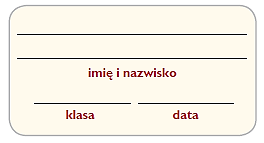 Turystyka w Europie Południowej1. Uzupełnij schemat.2. Dokończ zdania.Infrastruktura turystyczna to ___________________________________________________________________________________________________________________________________________________________________________________________________________________________________________________________________________________________.Do elementów infrastruktury turystycznej należą: _____________________________________________________________________________________________________________________________________________________________________________________________________________________________________________________________________________________________________________________________________________________________________________. 3. Wpisz w tabeli nazwy opisanych atrakcji turystycznych oraz podaj nazwy państw, na których obszarze opisane atrakcje się znajdują.Lp.Opis atrakcjiNazwaPaństwo1.Miasto, na którego terenie znajdują się liczne zabytki z okresu Cesarstwa Rzymskiego. Jeden z największych ośrodków turystycznych na świecie.2.Kilkanaście jezior, pomiędzy którymi woda przepływa malowniczymi kaskadami. Są otoczone wapiennymi wzgórzami.3.Miasto położone na ponad stu wyspach oddzielonych kanałami. Słynie z zabytkowej starówki.4.Sąsiadujący z górami fragment wybrzeża Morza Śródziemnego o bardzo urozmaiconej linii brzegowej. Znajdują się tam takie miasta jak Saint-Tropez oraz Nicea.